5 класс  ОБЖ 16.04 Тема: Оказание ПМП при ушибах и ссадинах.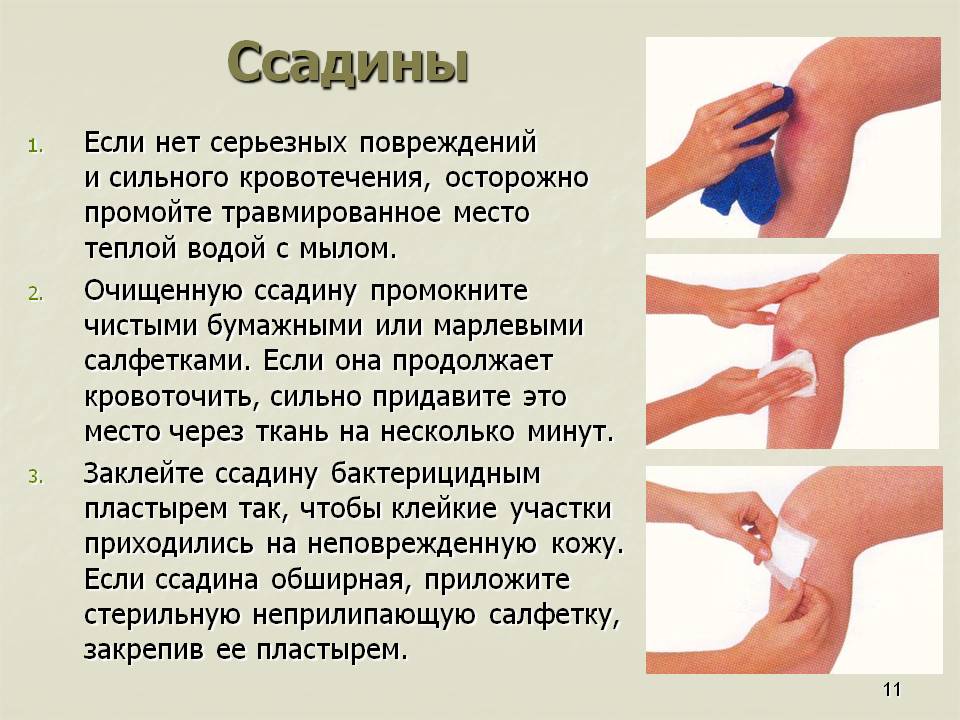 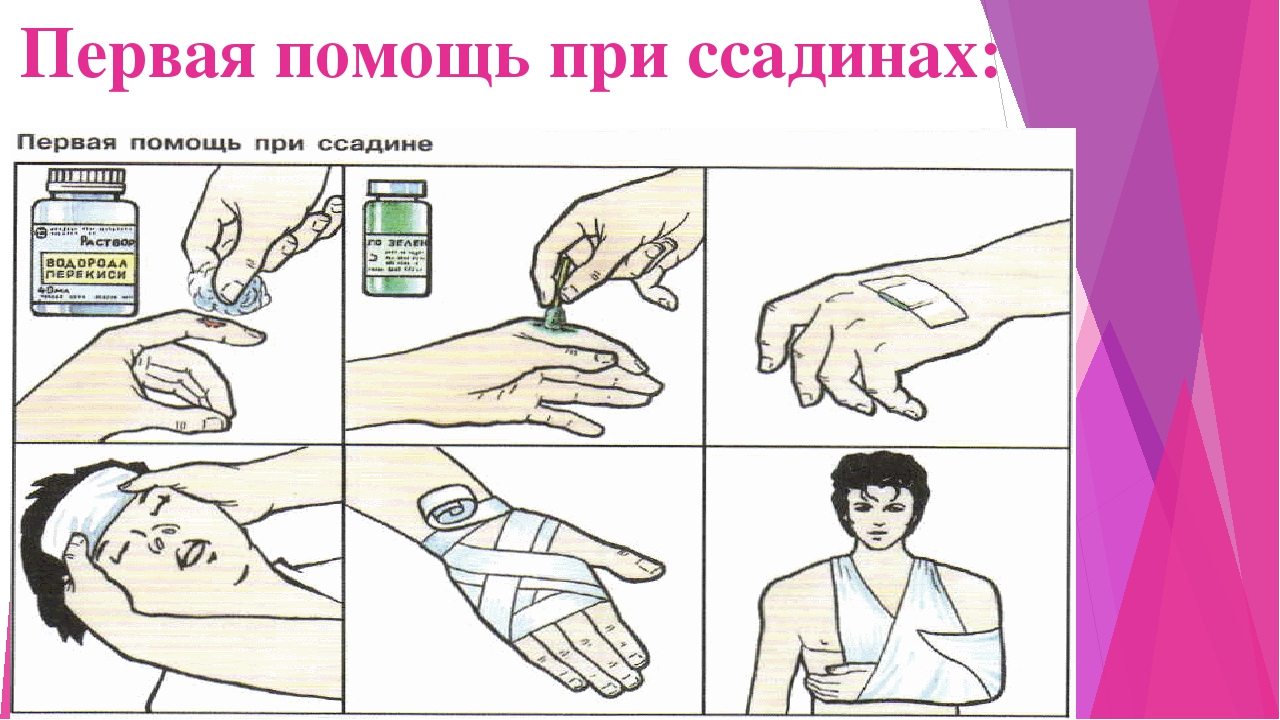 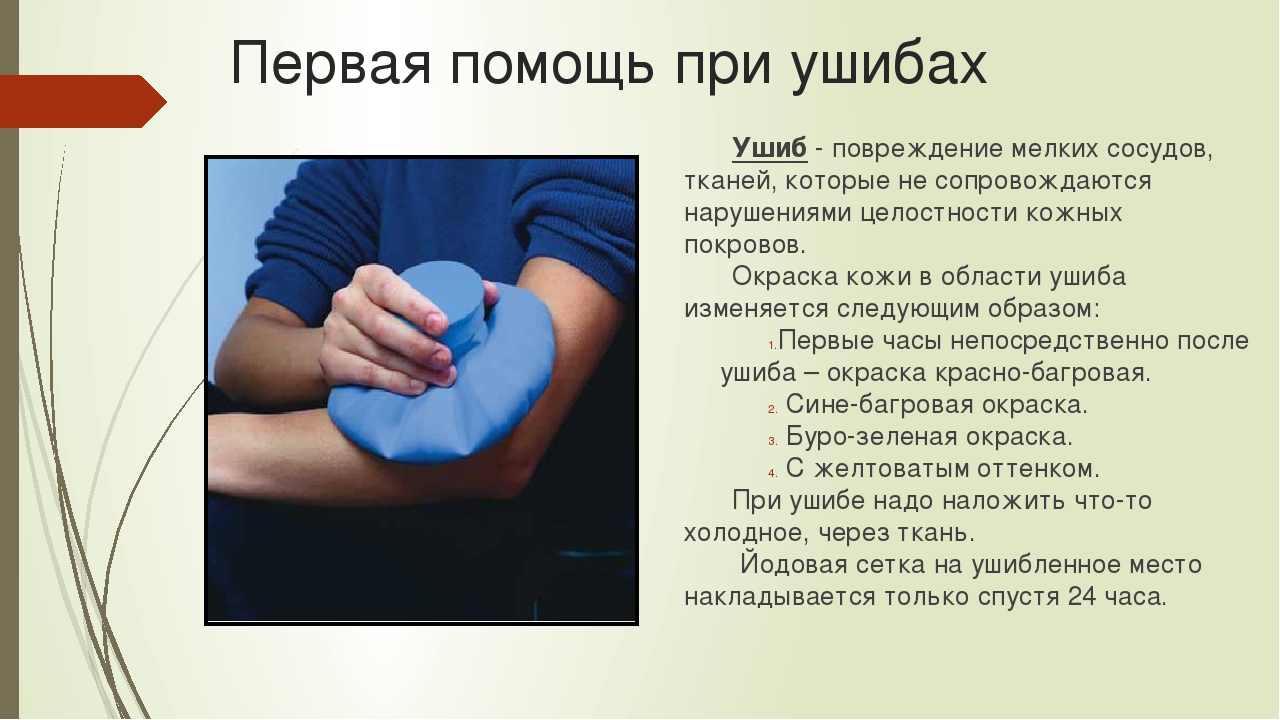 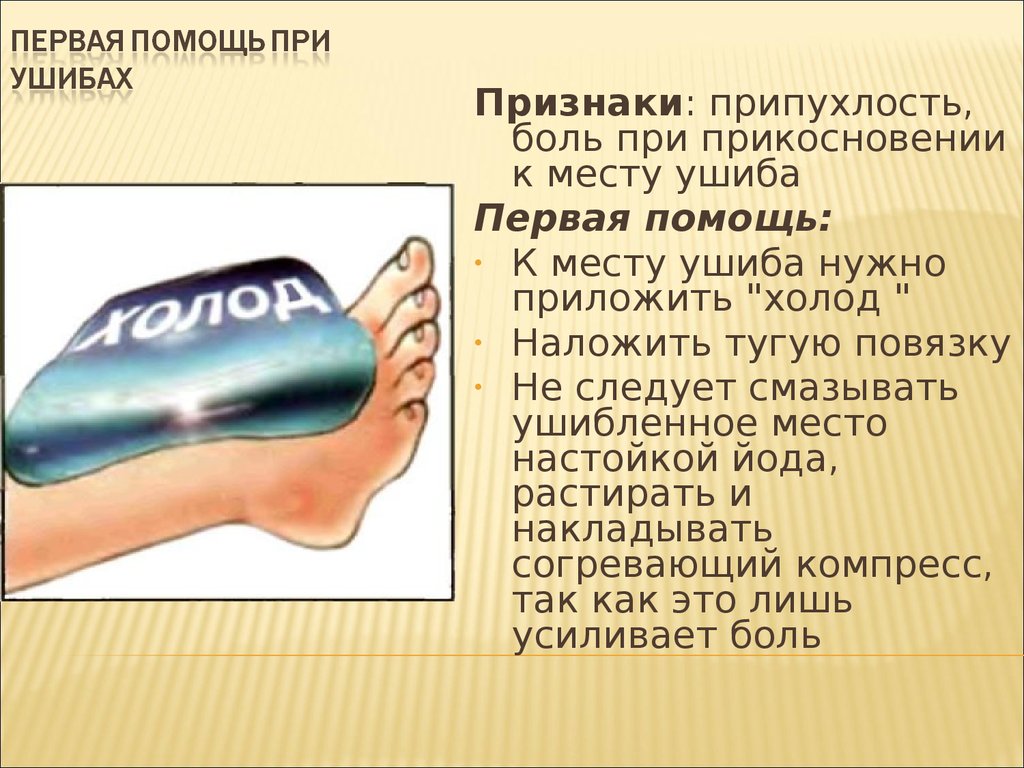 Задание.1. Выберите признаки ушиба:А. головокруженияБ. больВ. повреждения мелких кровеносных сосудовГ. рвотаД. образования синяка2. Выберите правильное определения Ссадина – этоА) нарушение целостности поверхностных слоёв кожи, сопровождающееся точечным кровотечением.Б) повреждение верхнего слоя кожи, которое возникает под влиянием трения кожи.В) механическое повреждение мягких тканей тела человека.3. Выберите правильное определения Ушиб – этоА) механическое повреждение мягких тканей тела человека.Б) возникает, когда кость выходит за пределы обычной амплитуды движения или меняет направление движения в несвойственной ей направлении.В) повреждение верхнего слоя кожи, которое возникает под влиянием трения кожи.